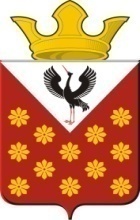 Российская  ФедерацияСвердловская областьБайкаловский районПостановлениеглавы муниципального образованияКраснополянское сельское поселениеот 16 мая 2018 года  №78Об установлении Порядка определения рыночных цен на имущество, являющееся в соответствии с федеральным законодательством объектом обложения транспортным налогом, в целях принятия граждан на учет в качестве нуждающихся в предоставлении жилых помещений по договорам найма жилых помещений муниципального жилищного фонда социального использования	В соответствии с Жилищным кодексом Российской Федерации, Законом Свердловской области от 20.07.2015 № 77-ОЗ «О регулировании отдельных отношений в сфере предоставления на территории Свердловской области гражданам жилых помещений по договорам найма жилых помещений жилищного фонда социального использования», Уставом Краснополянского  сельского поселения, ПОСТАНОВЛЯЮ:	1. Установить Порядок определения рыночных цен на имущество, являющееся в соответствии с федеральным законодательством объектом обложения транспортным налогом, в целях принятия граждан на учет в качестве нуждающихся в предоставлении жилых помещений по договорам найма жилых помещений муниципального жилищного фонда социального использования (приложение). 	2. Опубликовать настоящее постановление  в «Информационном вестнике» и разместить на официальном сайте Администрации муниципального образования Краснополянского сельского поселения: www.krasnopolyanskoe.ru.	3. Контроль за исполнением настоящего постановления возложить на специалиста 1 категории (по имущественным и земельным отношениям) Шевелеву Э.А.Глава муниципального образованияКраснополянское сельское поселение  ___________________          Л.А. ФедотоваПриложение к постановлению Главы муниципального образования Краснополянское сельское поселение от «16» мая 2018 года №78Порядок определения рыночных цен на имущество, являющееся в соответствии с федеральным законодательством объектом обложения транспортным налогом, в целях принятия граждан на учет в качестве нуждающихся в предоставлении жилых помещений по договорам найма жилых помещений муниципального жилищного фонда социального использованияПорядок определения рыночных цен на имущество, являющееся в соответствии с федеральным законодательством объектом обложения транспортным налогом, в целях принятия граждан на учет в качестве нуждающихся в предоставлении жилых помещений по договорам найма жилых помещений муниципального жилищного фонда социального использования на территории муниципального образования "Краснополянское сельское поселение" разработан в соответствии с Жилищным кодексом Российской Федерации, Законом Свердловской области от 20.07.2015 N 77-ОЗ "О регулировании отдельных отношений в сфере предоставления на территории Свердловской области гражданам жилых помещений по договорам найма жилых помещений жилищного фонда социального использования".Положения настоящего документа действуют в случае определения рыночных цен на имущество, являющееся объектом обложения транспортным налогом в соответствии с федеральным законодательством, находящееся в собственности гражданина и (или) постоянно проживающих совместно с ним членов его семьи.К транспортным средствам, подлежащим оценке, относятся автомобили, мотоциклы, мотороллеры, автобусы и другие самоходные машины, и механизмы на пневматическом и гусеничном ходу, самолеты, вертолеты, теплоходы, яхты, парусные суда, катера, снегоходы, мотосани, моторные лодки, гидроциклы, несамоходные (буксируемые суда) и другие водные и воздушные транспортные средства, зарегистрированные в установленном порядке в соответствии с законодательством Российской Федерации.Гражданин, подающий в администрацию муниципального образования Краснополянское сельское поселение заявление о принятии на учет в качестве нуждающегося в предоставлении жилых помещений по договору найма жилых помещений жилищного фонда социального использования, предоставляет отчет об оценке рыночной стоимости имущества (транспортного средства), находящегося в его собственности и (или) в собственности постоянно проживающих с ним членов его семьи.Рыночная стоимость имущества, указанного в пункте 4, определяется исходя из рыночной цены такого или аналогичного имущества, сложившейся в муниципальном образовании Краснополянское сельское поселение, по состоянию на 1 января года, в котором гражданином подано заявление о принятии его на учет в качестве нуждающегося в предоставлении жилых помещений по договору найма жилых помещений муниципального жилищного фонда социального использования.Подготовка отчета, указанного в пункте 5, осуществляется лицом, являющимся членом одной из саморегулируемых организаций оценщиков и застраховавшим свою ответственность в соответствии с требованиями Федерального закона от 29.07.1998 N 135-ФЗ "Об оценочной деятельности в Российской Федерации".